Ersätt med din logotyp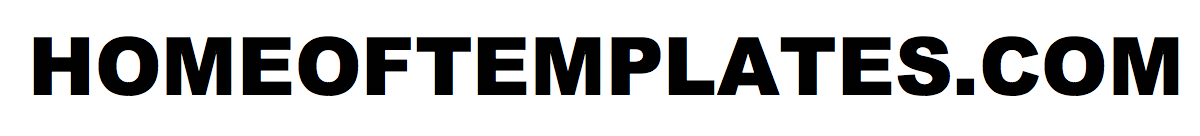 OffertDagens datumGiltig till och med: Här skriver du en kort sammanfattning om ditt företag och vad du hjälper till med. Det behöver inte vara långt men något som är talande för ditt företag. För oss skulle det vara något i stil med detta: 

Homeoftemplates tillhandahåller gratis mallar som hjälper både i privatlivet och i arbetslivet. 
Genom att alltid jobba med den högsta kvalitén i våra mallar hoppas vi att du som användare blir mer effektiv i ditt arbetsliv samt lyckas på det privata planet. 

Bakgrund:Berätta om bakgrunden till varför kunden har tagit in en offert från ditt företag. Projektbeskrivning:Berätta vad det är du ska genomföra för kunden. Hur ser projektet ut eller vad är det för produkt du ska leverera.  Pris:Sätt ett bra pris och glöm inte att tänka på om det ska vara med eller utan moms. *Tidsplan:Berätta om när ditt projekt ska levereras eller när produkten ska installeras mm. *Offererat pris är ett estimat. Skulle arbetet av ovan aktivitet överskrida estimat kommer detta att kommuniceras med kund inom rimlig tid. Vid detta fall kommer heller inget arbete att debiteras om inte XX godkänt det. 